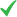 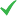 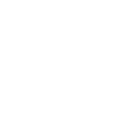 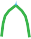 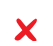 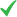 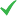 Powszechny Zakład Ubezpieczeń Spółka Akcyjna, Sąd Rejonowy dla m.st. Warszawy, XII Wydział Gospodarczy, KRS 9831, NIP 526-025-10-49,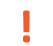 kapitał zakładowy: 86 352 300,00 zł wpłacony w całości, al. Jana Pawła II 24, 00-133 Warszawa, pzu.pl, infolinia: 801 102 102 (opłata zgodna z taryfą operatora)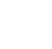 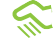 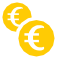 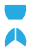 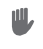 801 102 102   pzu.plOpłata zgodna z taryfą operatoraPZU SA 7B27/IIUbezpieczenie NNW PZU EdukacjaUbezpieczenie NNW PZU EdukacjaUbezpieczenie NNW PZU EdukacjaUbezpieczenie NNW PZU EdukacjaUbezpieczenie NNW PZU EdukacjaDokument zawierający informacje o produkcie ubezpieczeniowymDokument zawierający informacje o produkcie ubezpieczeniowymDokument zawierający informacje o produkcie ubezpieczeniowymDokument zawierający informacje o produkcie ubezpieczeniowymDokument zawierający informacje o produkcie ubezpieczeniowymPowszechny Zakład Ubezpieczeń Spółka Akcyjna zarejestrowana w PolscePowszechny Zakład Ubezpieczeń Spółka Akcyjna zarejestrowana w PolscePowszechny Zakład Ubezpieczeń Spółka Akcyjna zarejestrowana w PolscePowszechny Zakład Ubezpieczeń Spółka Akcyjna zarejestrowana w PolscePowszechny Zakład Ubezpieczeń Spółka Akcyjna zarejestrowana w PolsceProdukt:NNW PZU EdukacjaPełne informacje podawane przed zawarciem umowy i informacje na temat umowy podawane są w dokumencie ubezpieczenia oraz Ogólnych warunkach ubezpieczenia NNW PZU Edukacja uchwalonych uchwałą nr UZ/423/2016 z dnia 24 października 2016 r. Zarządu Powszechnego Zakładu Ubezpieczeń ze zmianami uchwalonymi uchwałąnr UZ/93/2017 z dnia 7 kwietnia 2017 r. Zarządu Powszechnego Zakładu Ubezpieczeń oraz ze zmianami ustalonymi uchwałą Zarządu PZU SA nr UZ/215/2018 z dnia 6 lipca 2018 r.Pełne informacje podawane przed zawarciem umowy i informacje na temat umowy podawane są w dokumencie ubezpieczenia oraz Ogólnych warunkach ubezpieczenia NNW PZU Edukacja uchwalonych uchwałą nr UZ/423/2016 z dnia 24 października 2016 r. Zarządu Powszechnego Zakładu Ubezpieczeń ze zmianami uchwalonymi uchwałąnr UZ/93/2017 z dnia 7 kwietnia 2017 r. Zarządu Powszechnego Zakładu Ubezpieczeń oraz ze zmianami ustalonymi uchwałą Zarządu PZU SA nr UZ/215/2018 z dnia 6 lipca 2018 r.Pełne informacje podawane przed zawarciem umowy i informacje na temat umowy podawane są w dokumencie ubezpieczenia oraz Ogólnych warunkach ubezpieczenia NNW PZU Edukacja uchwalonych uchwałą nr UZ/423/2016 z dnia 24 października 2016 r. Zarządu Powszechnego Zakładu Ubezpieczeń ze zmianami uchwalonymi uchwałąnr UZ/93/2017 z dnia 7 kwietnia 2017 r. Zarządu Powszechnego Zakładu Ubezpieczeń oraz ze zmianami ustalonymi uchwałą Zarządu PZU SA nr UZ/215/2018 z dnia 6 lipca 2018 r.Pełne informacje podawane przed zawarciem umowy i informacje na temat umowy podawane są w dokumencie ubezpieczenia oraz Ogólnych warunkach ubezpieczenia NNW PZU Edukacja uchwalonych uchwałą nr UZ/423/2016 z dnia 24 października 2016 r. Zarządu Powszechnego Zakładu Ubezpieczeń ze zmianami uchwalonymi uchwałąnr UZ/93/2017 z dnia 7 kwietnia 2017 r. Zarządu Powszechnego Zakładu Ubezpieczeń oraz ze zmianami ustalonymi uchwałą Zarządu PZU SA nr UZ/215/2018 z dnia 6 lipca 2018 r.Pełne informacje podawane przed zawarciem umowy i informacje na temat umowy podawane są w dokumencie ubezpieczenia oraz Ogólnych warunkach ubezpieczenia NNW PZU Edukacja uchwalonych uchwałą nr UZ/423/2016 z dnia 24 października 2016 r. Zarządu Powszechnego Zakładu Ubezpieczeń ze zmianami uchwalonymi uchwałąnr UZ/93/2017 z dnia 7 kwietnia 2017 r. Zarządu Powszechnego Zakładu Ubezpieczeń oraz ze zmianami ustalonymi uchwałą Zarządu PZU SA nr UZ/215/2018 z dnia 6 lipca 2018 r.Jakiego rodzaju jest to ubezpieczenie?Jakiego rodzaju jest to ubezpieczenie?Jakiego rodzaju jest to ubezpieczenie?Jakiego rodzaju jest to ubezpieczenie?Jakiego rodzaju jest to ubezpieczenie?Ubezpieczenie następstw nieszczęśliwych wypadków należy do działu II, grupy 1 załącznika do „Ustawy o działalności ubezpieczeniowej i reasekuracyjnej”.Ubezpieczenie następstw nieszczęśliwych wypadków należy do działu II, grupy 1 załącznika do „Ustawy o działalności ubezpieczeniowej i reasekuracyjnej”.Ubezpieczenie następstw nieszczęśliwych wypadków należy do działu II, grupy 1 załącznika do „Ustawy o działalności ubezpieczeniowej i reasekuracyjnej”.Ubezpieczenie następstw nieszczęśliwych wypadków należy do działu II, grupy 1 załącznika do „Ustawy o działalności ubezpieczeniowej i reasekuracyjnej”.Ubezpieczenie następstw nieszczęśliwych wypadków należy do działu II, grupy 1 załącznika do „Ustawy o działalności ubezpieczeniowej i reasekuracyjnej”.Co jest przedmiotem ubezpieczenia?Co jest przedmiotem ubezpieczenia?Czego nie obejmuje ubezpieczenie?Wypadek ubezpieczeniowy: nieszczęśliwy wypadek, atak epilepsji,omdlenie z przyczyny innej niż choroba przewlekła, zawał serca,krwotok śródczaszkowy, sepsa,poważne zachorowanie,ekspozycję zawodową na materiał zakaźny,pobyt ubezpieczonego w szpitalu – w przypadku diety szpitalnej z powodu choroby,śmierć przedstawiciela ustawowego będąca następstwem nieszczęśliwego wypadku.Umowa obejmuje wyłącznie elementy produktu wybrane przez Klienta.Świadczenia podstawowe w wybranym wariancie: I, II lub II BisŚwiadczenia dodatkowe:zwrot kosztów leczenia – w tym kosztów rehabilitacji, ryczałt za okres czasowej niezdolności do nauki lub pracy, dieta szpitalna w wyniku nieszczęśliwego wypadku,dieta szpitalna z powodu choroby,zwrot kosztów dostosowania mieszkania do trwałego uszczerbku na zdrowiu,jednorazowe świadczenie z tytułu wystąpienia sepsy, świadczenie w przypadku zgonu ubezpieczonego spowodowanego nowotworem złośliwym, świadczenie w przypadku zgonu dziecka z powodu wrodzonej wady serca,jednorazowe świadczenie w przypadku amputacji kończyny lub części kończyny spowodowanej nowotworem złośliwym u dziecka,jednorazowe świadczenie w przypadku śmierci przedstawiciela ustawowego w wyniku nieszczęśliwego wypadku,jednorazowe świadczenie z tytułu śmierci w wyniku wypadku komunikacyjnego,jednorazowe świadczenie z tytułu wystąpienia poważnego zachorowania,jednorazowe świadczenie za fakt wystąpienia zakażenia wirusowego po ekspozycji zawodowej na materiał zakaźny, zwrot kosztów leczenia powstałych wskutek ekspozycji zawodowej na materiał zakaźny.Suma ubezpieczeniawysokość sumy wskazuje zawierający umowę,stanowi górną granicę odpowiedzialności ubezpieczyciela, w ramach sumy ubezpieczenia mogą być ustalone podlimity ograniczające odpowiedzialność ubezpieczyciela (assistance),sumy ubezpieczenia dotyczą każdej ubezpieczonej osoby i na każdy wypadek ubezpieczeniowy za wyjątkiemryczałtu za niezdolność do nauki/pracy oraz diety szpitalnej gdzie suma ubezpieczenia dotyczy wszystkich zdarzeńw okresie ubezpieczenia.Wypadek ubezpieczeniowy: nieszczęśliwy wypadek, atak epilepsji,omdlenie z przyczyny innej niż choroba przewlekła, zawał serca,krwotok śródczaszkowy, sepsa,poważne zachorowanie,ekspozycję zawodową na materiał zakaźny,pobyt ubezpieczonego w szpitalu – w przypadku diety szpitalnej z powodu choroby,śmierć przedstawiciela ustawowego będąca następstwem nieszczęśliwego wypadku.Umowa obejmuje wyłącznie elementy produktu wybrane przez Klienta.Świadczenia podstawowe w wybranym wariancie: I, II lub II BisŚwiadczenia dodatkowe:zwrot kosztów leczenia – w tym kosztów rehabilitacji, ryczałt za okres czasowej niezdolności do nauki lub pracy, dieta szpitalna w wyniku nieszczęśliwego wypadku,dieta szpitalna z powodu choroby,zwrot kosztów dostosowania mieszkania do trwałego uszczerbku na zdrowiu,jednorazowe świadczenie z tytułu wystąpienia sepsy, świadczenie w przypadku zgonu ubezpieczonego spowodowanego nowotworem złośliwym, świadczenie w przypadku zgonu dziecka z powodu wrodzonej wady serca,jednorazowe świadczenie w przypadku amputacji kończyny lub części kończyny spowodowanej nowotworem złośliwym u dziecka,jednorazowe świadczenie w przypadku śmierci przedstawiciela ustawowego w wyniku nieszczęśliwego wypadku,jednorazowe świadczenie z tytułu śmierci w wyniku wypadku komunikacyjnego,jednorazowe świadczenie z tytułu wystąpienia poważnego zachorowania,jednorazowe świadczenie za fakt wystąpienia zakażenia wirusowego po ekspozycji zawodowej na materiał zakaźny, zwrot kosztów leczenia powstałych wskutek ekspozycji zawodowej na materiał zakaźny.Suma ubezpieczeniawysokość sumy wskazuje zawierający umowę,stanowi górną granicę odpowiedzialności ubezpieczyciela, w ramach sumy ubezpieczenia mogą być ustalone podlimity ograniczające odpowiedzialność ubezpieczyciela (assistance),sumy ubezpieczenia dotyczą każdej ubezpieczonej osoby i na każdy wypadek ubezpieczeniowy za wyjątkiemryczałtu za niezdolność do nauki/pracy oraz diety szpitalnej gdzie suma ubezpieczenia dotyczy wszystkich zdarzeńw okresie ubezpieczenia.chorób, zarówno takich o których ubezpieczony wie jak i tych które wystąpią nagle lub ujawnią się w wyniku nieszczęśliwego wypadku albo stanowią przyczynę wypadku (za wyjątkiem ataku epilepsji albo omdlenia z innej przyczyny niż choroba przewlekła) oraz za wyjątkiem chorób włączonych doochrony za opłatą dodatkowej składki np. zawał serca, sepsa, nowotwór złośliwy.Wypadek ubezpieczeniowy: nieszczęśliwy wypadek, atak epilepsji,omdlenie z przyczyny innej niż choroba przewlekła, zawał serca,krwotok śródczaszkowy, sepsa,poważne zachorowanie,ekspozycję zawodową na materiał zakaźny,pobyt ubezpieczonego w szpitalu – w przypadku diety szpitalnej z powodu choroby,śmierć przedstawiciela ustawowego będąca następstwem nieszczęśliwego wypadku.Umowa obejmuje wyłącznie elementy produktu wybrane przez Klienta.Świadczenia podstawowe w wybranym wariancie: I, II lub II BisŚwiadczenia dodatkowe:zwrot kosztów leczenia – w tym kosztów rehabilitacji, ryczałt za okres czasowej niezdolności do nauki lub pracy, dieta szpitalna w wyniku nieszczęśliwego wypadku,dieta szpitalna z powodu choroby,zwrot kosztów dostosowania mieszkania do trwałego uszczerbku na zdrowiu,jednorazowe świadczenie z tytułu wystąpienia sepsy, świadczenie w przypadku zgonu ubezpieczonego spowodowanego nowotworem złośliwym, świadczenie w przypadku zgonu dziecka z powodu wrodzonej wady serca,jednorazowe świadczenie w przypadku amputacji kończyny lub części kończyny spowodowanej nowotworem złośliwym u dziecka,jednorazowe świadczenie w przypadku śmierci przedstawiciela ustawowego w wyniku nieszczęśliwego wypadku,jednorazowe świadczenie z tytułu śmierci w wyniku wypadku komunikacyjnego,jednorazowe świadczenie z tytułu wystąpienia poważnego zachorowania,jednorazowe świadczenie za fakt wystąpienia zakażenia wirusowego po ekspozycji zawodowej na materiał zakaźny, zwrot kosztów leczenia powstałych wskutek ekspozycji zawodowej na materiał zakaźny.Suma ubezpieczeniawysokość sumy wskazuje zawierający umowę,stanowi górną granicę odpowiedzialności ubezpieczyciela, w ramach sumy ubezpieczenia mogą być ustalone podlimity ograniczające odpowiedzialność ubezpieczyciela (assistance),sumy ubezpieczenia dotyczą każdej ubezpieczonej osoby i na każdy wypadek ubezpieczeniowy za wyjątkiemryczałtu za niezdolność do nauki/pracy oraz diety szpitalnej gdzie suma ubezpieczenia dotyczy wszystkich zdarzeńw okresie ubezpieczenia.Wypadek ubezpieczeniowy: nieszczęśliwy wypadek, atak epilepsji,omdlenie z przyczyny innej niż choroba przewlekła, zawał serca,krwotok śródczaszkowy, sepsa,poważne zachorowanie,ekspozycję zawodową na materiał zakaźny,pobyt ubezpieczonego w szpitalu – w przypadku diety szpitalnej z powodu choroby,śmierć przedstawiciela ustawowego będąca następstwem nieszczęśliwego wypadku.Umowa obejmuje wyłącznie elementy produktu wybrane przez Klienta.Świadczenia podstawowe w wybranym wariancie: I, II lub II BisŚwiadczenia dodatkowe:zwrot kosztów leczenia – w tym kosztów rehabilitacji, ryczałt za okres czasowej niezdolności do nauki lub pracy, dieta szpitalna w wyniku nieszczęśliwego wypadku,dieta szpitalna z powodu choroby,zwrot kosztów dostosowania mieszkania do trwałego uszczerbku na zdrowiu,jednorazowe świadczenie z tytułu wystąpienia sepsy, świadczenie w przypadku zgonu ubezpieczonego spowodowanego nowotworem złośliwym, świadczenie w przypadku zgonu dziecka z powodu wrodzonej wady serca,jednorazowe świadczenie w przypadku amputacji kończyny lub części kończyny spowodowanej nowotworem złośliwym u dziecka,jednorazowe świadczenie w przypadku śmierci przedstawiciela ustawowego w wyniku nieszczęśliwego wypadku,jednorazowe świadczenie z tytułu śmierci w wyniku wypadku komunikacyjnego,jednorazowe świadczenie z tytułu wystąpienia poważnego zachorowania,jednorazowe świadczenie za fakt wystąpienia zakażenia wirusowego po ekspozycji zawodowej na materiał zakaźny, zwrot kosztów leczenia powstałych wskutek ekspozycji zawodowej na materiał zakaźny.Suma ubezpieczeniawysokość sumy wskazuje zawierający umowę,stanowi górną granicę odpowiedzialności ubezpieczyciela, w ramach sumy ubezpieczenia mogą być ustalone podlimity ograniczające odpowiedzialność ubezpieczyciela (assistance),sumy ubezpieczenia dotyczą każdej ubezpieczonej osoby i na każdy wypadek ubezpieczeniowy za wyjątkiemryczałtu za niezdolność do nauki/pracy oraz diety szpitalnej gdzie suma ubezpieczenia dotyczy wszystkich zdarzeńw okresie ubezpieczenia.Jakie są ograniczenia ochrony ubezpieczeniowej?Wypadek ubezpieczeniowy: nieszczęśliwy wypadek, atak epilepsji,omdlenie z przyczyny innej niż choroba przewlekła, zawał serca,krwotok śródczaszkowy, sepsa,poważne zachorowanie,ekspozycję zawodową na materiał zakaźny,pobyt ubezpieczonego w szpitalu – w przypadku diety szpitalnej z powodu choroby,śmierć przedstawiciela ustawowego będąca następstwem nieszczęśliwego wypadku.Umowa obejmuje wyłącznie elementy produktu wybrane przez Klienta.Świadczenia podstawowe w wybranym wariancie: I, II lub II BisŚwiadczenia dodatkowe:zwrot kosztów leczenia – w tym kosztów rehabilitacji, ryczałt za okres czasowej niezdolności do nauki lub pracy, dieta szpitalna w wyniku nieszczęśliwego wypadku,dieta szpitalna z powodu choroby,zwrot kosztów dostosowania mieszkania do trwałego uszczerbku na zdrowiu,jednorazowe świadczenie z tytułu wystąpienia sepsy, świadczenie w przypadku zgonu ubezpieczonego spowodowanego nowotworem złośliwym, świadczenie w przypadku zgonu dziecka z powodu wrodzonej wady serca,jednorazowe świadczenie w przypadku amputacji kończyny lub części kończyny spowodowanej nowotworem złośliwym u dziecka,jednorazowe świadczenie w przypadku śmierci przedstawiciela ustawowego w wyniku nieszczęśliwego wypadku,jednorazowe świadczenie z tytułu śmierci w wyniku wypadku komunikacyjnego,jednorazowe świadczenie z tytułu wystąpienia poważnego zachorowania,jednorazowe świadczenie za fakt wystąpienia zakażenia wirusowego po ekspozycji zawodowej na materiał zakaźny, zwrot kosztów leczenia powstałych wskutek ekspozycji zawodowej na materiał zakaźny.Suma ubezpieczeniawysokość sumy wskazuje zawierający umowę,stanowi górną granicę odpowiedzialności ubezpieczyciela, w ramach sumy ubezpieczenia mogą być ustalone podlimity ograniczające odpowiedzialność ubezpieczyciela (assistance),sumy ubezpieczenia dotyczą każdej ubezpieczonej osoby i na każdy wypadek ubezpieczeniowy za wyjątkiemryczałtu za niezdolność do nauki/pracy oraz diety szpitalnej gdzie suma ubezpieczenia dotyczy wszystkich zdarzeńw okresie ubezpieczenia.Wypadek ubezpieczeniowy: nieszczęśliwy wypadek, atak epilepsji,omdlenie z przyczyny innej niż choroba przewlekła, zawał serca,krwotok śródczaszkowy, sepsa,poważne zachorowanie,ekspozycję zawodową na materiał zakaźny,pobyt ubezpieczonego w szpitalu – w przypadku diety szpitalnej z powodu choroby,śmierć przedstawiciela ustawowego będąca następstwem nieszczęśliwego wypadku.Umowa obejmuje wyłącznie elementy produktu wybrane przez Klienta.Świadczenia podstawowe w wybranym wariancie: I, II lub II BisŚwiadczenia dodatkowe:zwrot kosztów leczenia – w tym kosztów rehabilitacji, ryczałt za okres czasowej niezdolności do nauki lub pracy, dieta szpitalna w wyniku nieszczęśliwego wypadku,dieta szpitalna z powodu choroby,zwrot kosztów dostosowania mieszkania do trwałego uszczerbku na zdrowiu,jednorazowe świadczenie z tytułu wystąpienia sepsy, świadczenie w przypadku zgonu ubezpieczonego spowodowanego nowotworem złośliwym, świadczenie w przypadku zgonu dziecka z powodu wrodzonej wady serca,jednorazowe świadczenie w przypadku amputacji kończyny lub części kończyny spowodowanej nowotworem złośliwym u dziecka,jednorazowe świadczenie w przypadku śmierci przedstawiciela ustawowego w wyniku nieszczęśliwego wypadku,jednorazowe świadczenie z tytułu śmierci w wyniku wypadku komunikacyjnego,jednorazowe świadczenie z tytułu wystąpienia poważnego zachorowania,jednorazowe świadczenie za fakt wystąpienia zakażenia wirusowego po ekspozycji zawodowej na materiał zakaźny, zwrot kosztów leczenia powstałych wskutek ekspozycji zawodowej na materiał zakaźny.Suma ubezpieczeniawysokość sumy wskazuje zawierający umowę,stanowi górną granicę odpowiedzialności ubezpieczyciela, w ramach sumy ubezpieczenia mogą być ustalone podlimity ograniczające odpowiedzialność ubezpieczyciela (assistance),sumy ubezpieczenia dotyczą każdej ubezpieczonej osoby i na każdy wypadek ubezpieczeniowy za wyjątkiemryczałtu za niezdolność do nauki/pracy oraz diety szpitalnej gdzie suma ubezpieczenia dotyczy wszystkich zdarzeńw okresie ubezpieczenia.W ubezpieczeniu NNW PZU Edukacja nie obejmujemy zdarzeń powstałych m.in. w związku z:wypadkiem zaistniałym w stanie nietrzeźwości lub po użyciu środków odurzających, psychotropowych, substancji psychoaktywnych chyba że nie miało to wpływu na zajście wypadku,zatruciem spowodowanym nikotyną, spożyciem alkoholu lub używaniem środków odurzających, psychotropowych lub substancji psychoaktywnych,udziałem w przestępstwach, lub bójkach, samookaleczeniem, samobójstwem bądź próbą popełnienia samobójstwa,udziałem w strajkach, rozruchach, zamieszkach, akcjach protestacyjnych,kierowaniem pojazdem silnikowym w stanie nietrzeźwości bądź bez wymaganych uprawnień – chyba że nie miało to wpływu na zajście wypadku,zadośćuczynienie za doznany ból, cierpienia fizycznei moralne oraz szkody polegające na utracie, uszkodzeniu lub zniszczeniu rzeczy.Pełna lista wyłączeń znajduje się w OWU